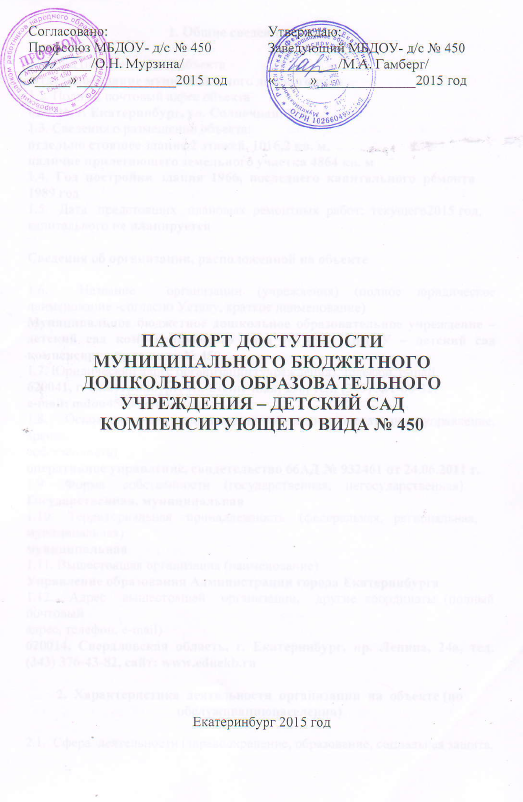 1. Общие сведения об объекте1.1. Вид (наименование) объекта Детский сад1.2. Полный почтовый адрес объекта 620041, Свердловская область, Кировский район, г. Екатеринбург, ул. Солнечная, 29а1.3. Сведения о размещении объекта:отдельно стоящее здание 2 этажа, 1016,2 кв. м,наличие прилегающего земельного участка 4864 кв. м1.4.  Год  постройки  здания  1966,  последнего  капитального  ремонта1989 год1.5.   Дата   предстоящих   плановых  ремонтных  работ:  текущего  2015 год,капитального не планируетсяСведения об организации, расположенной на объекте1.6.  Название  организации (учреждения) (полное юридическое наименование - согласно Уставу, краткое наименование) Муниципальное бюджетное дошкольное образовательное учреждение –детский сад компенсирующего вида № 450, МБДОУ – детский сад компенсирующего вида № 4501.7. Юридический адрес организации (учреждения), телефон, e-mail 620041, Свердловская область, Кировский район г. Екатеринбург, ул. Солнечная, 29а, тел. (343) 341-68-32, e-mail: mdou450@yandex.ru1.8.  Основание  для  пользования объектом (оперативное управление, аренда,собственность) оперативное управление, свидетельство 1.9.     Форма     собственности    (государственная,    негосударственная)Государственная1.10.    Территориальная    принадлежность    (федеральная,   региональная,муниципальная)муниципальная1.11. Вышестоящая организация (наименование)  Управление образования Администрации города Екатеринбурга1.12.  Адрес  вышестоящей  организации,  другие координаты (полный почтовыйадрес, телефон, e-mail) 620014, Свердловская область, г. Екатеринбург, пр. Ленина, 24а, тел. (343) 376-43-82, сайт: www.eduekb.ru2.  Характеристика  деятельности  организации  на  объекте (по обслуживанию населения)2.1.  Сфера  деятельности (здравоохранение, образование, социальная защита,физическая культура и спорт, культура, связь и информация, транспорт, жилой фонд,   потребительский   рынок  и  сфера  услуг,  другое) дошкольное образование2.2.  Категории  обслуживаемого  населения  по  возрасту:  (дети,  взрослыетрудоспособного    возраста,    пожилые;    все    возрастные    категории)дети от 4 до 7 лет2.3.  Категории  обслуживаемых  инвалидов (по виду нарушений) нет2.4. Виды услуг  Предоставление дошкольного образования по образовательным программам дошкольного образования в группах компенсирующей направленности2.5.  Форма  оказания  услуг:  (на  объекте,  с  длительным  пребыванием, проживанием, на дому, дистанционно)На объекте2.6. .  Плановая  мощность:  посещаемость  (количество обслуживаемых в день),вместимость, пропускная способность 95 мест – стационарные отделения2.7.  Участие  в исполнении индивидуальной программы реабилитации инвалида,ребенка-инвалида (да, нет)Нет3. Состояние доступности объекта3.1.  Путь  следования  к объекту пассажирским транспортом (описать маршрутдвижения с использованием пассажирского транспорта) автобус 018 до остановки «Советская»трамвай 22, 26, 23, 32, 20, 16 до остановки «Учителей»,наличие адаптированного пассажирского транспорта к объекту  нет 3.2. Путь к объекту от ближайшей остановки пассажирского транспорта:3.2.1. Расстояние до объекта от остановки транспорта 200 метров3.2.2. Время движения (пешком) 7 минут3.2.3.  Наличие  выделенного  от  проезжей части пешеходного пути (да, нет)Да 3.2.4.    Перекрестки:    нерегулируемые;    регулируемые,    со   звуковойсигнализацией, таймером; нет регулируемые, ул. Советская, перекресток ул. Уральская и ул. Учителей3.2.5.  Информация  на пути следования к объекту: акустическая, тактильная,визуальная; нет3.2.6.  Перепады  высоты  на  пути (съезды с тротуара): есть, нет (описать)нетИх   обустройство   для   инвалидов   на   коляске:   да,   нет   (описать)нет3.3. Организация доступности объекта для инвалидов - форма обслуживания <*>--------------------------------<*> С учетом СП 35-101-2001, СП 31-102-99;<**> указывается один из вариантов ответа: "А" (доступность всех зон и помещений - универсальная); "Б" (специально выделенные для инвалидов участки и помещения); "ДУ" (дополнительная помощь сотрудника, услуги на дому, дистанционно); "Нет" (не организована доступность);<***> указывается худший из вариантов ответа.3.4. Состояние доступности основных структурно-функциональных зон--------------------------------<*> Указывается: ДП - доступно полностью (доступность для всех категорий инвалидов и других маломобильных групп населения); ДЧ - доступно частично (достигаемость мест целевого назначения для отдельных категорий инвалидов); ДУ - доступно условно (организация помощи сотрудниками учреждения (организации) или иной альтернативной формы обслуживания (на дому, дистанционно и др.)); Нет - недоступно (не предназначен для посещения инвалидами и другими маломобильными группами населения);<**> указывается худший из вариантов ответа.3.5. ИТОГОВОЕ ЗАКЛЮЧЕНИЕ о состоянии доступности объекта социальной инфраструктуры:Доступно условно. Условия доступности не выполнены и технически невозможны. Решение об условной доступности принимается при исполнении следующих условий:- согласование с представителями потребителя в качестве приемлемых имеющиеся нарушения некоторых параметров структурно-функциональных элементов;- при организации помощи инвалиду со стороны сотрудников учреждения для получения услуги на объекте, в том числе при использовании дополнительных индивидуальных технических средств (например, шагающего подъемника);- при организации иной альтернативной формы обслуживания (на дому, в другом месте пребывания инвалида, дистанционно, в другом учреждении)4. Управленческое решение4.1. Рекомендации по адаптации основных структурных элементов объекта:4.2. Период проведения работ  2015 год в рамках исполнения Государственной программы на территории Кировского района на 2015 год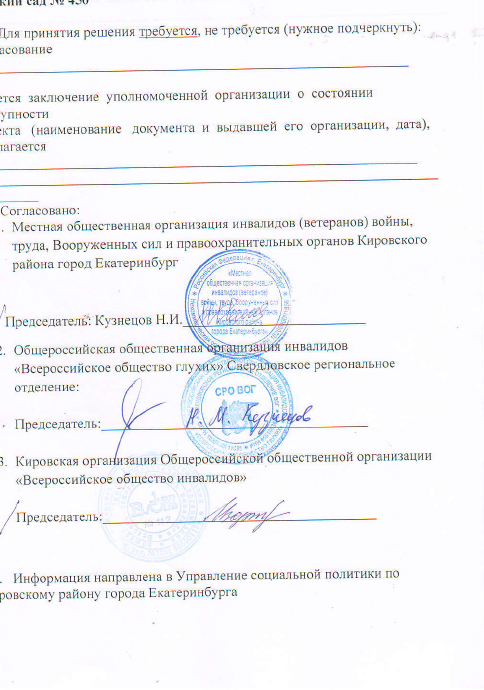 объекта заведующий _________________М.А. ГамбергДата ______________________________4.7.      Оценка   результата   исполнения   программы,  плана  (по  состояниюдоступности) после выполнения работ по адаптации объекта:__________________________________________________________________N строкиКатегория инвалидов (вид нарушения)Вариант организации доступности объекта (формы обслуживания) <**>1Все категории инвалидов и маломобильных групп населения <***>«ДУ»2в том числе инвалиды:3передвигающиеся на креслах-колясках«ДУ»4с нарушениями опорно-двигательного аппарата«ДУ»5с нарушениями зрения«ДУ»6с нарушениями слуха«ДУ»7с умственными нарушениями«ДУ»N п/пОсновные структурно-функциональные зоныСостояние доступности для основных категорий инвалидов <*>Состояние доступности для основных категорий инвалидов <*>Состояние доступности для основных категорий инвалидов <*>Состояние доступности для основных категорий инвалидов <*>Состояние доступности для основных категорий инвалидов <*>Состояние доступности для основных категорий инвалидов <*>N п/пОсновные структурно-функциональные зоныКдля передвигающихся на креслах-коляскахОс другими нарушениями опорно-двигательного аппаратаСс нарушениями зренияГс нарушениями слухаУс умственными нарушениямиДля всех категорий маломобильных групп населения <**>123456781.Территория, прилегающая к зданию (участок)«ДУ»«ДУ»«ДУ»«ДП»«ДУ»«ДУ»2.Вход (входы) в здание«ДУ»«ДУ»«ДУ»«ДП»«ДУ»«ДУ»3.Путь (пути) движения внутри здания, включая пути эвакуации«ДУ»«ДУ»«ДУ»«ДП»«ДУ»«ДУ»4.Зона целевого назначения здания (целевого посещения объекта)«ДУ»«ДУ»«ДУ»«ДП»«ДУ»«ДУ»5.Санитарно-гигиенические помещения«ДУ»«ДУ»«ДУ»«ДП»«ДУ»«ДУ»6.Система информации и связи (на всех зонах)7.Пути движения к объекту (от остановки транспорта)«ДУ»«ДУ»«ДУ»«ДП»«ДУ»«ДУ»8.Все зоны и участки <**>«ДУ»«ДУ»«ДУ»«ДП»«ДУ»«ДУ»N п/пОсновные структурно-функциональные зоныРекомендации по адаптации объекта (вид работы)Рекомендации по адаптации объекта (вид работы)Рекомендации по адаптации объекта (вид работы)Рекомендации по адаптации объекта (вид работы)N п/пОсновные структурно-функциональные зоныне нуждается (доступ обеспечен)ремонт (текущий, капитальный); оснащение оборудованиеминдивидуальное решение с техническими средствами реабилитациитехнические решения невозможны - организация альтернативной формы обслуживания1234561.Территория, прилегающая к зданию (участок)ТСР2.Вход (входы) в зданиетек. рем3.Путь (пути) движения внутри здания, включая пути эвакуацииорганизация4.Зона целевого назначения здания (целевого посещения объекта)организация5.Санитарно-гигиенические помещенияорганизация6.Система информации и связи (на всех зонах)ТСР7.Пути движения к объекту (от остановки транспорта)ТСР8.Все зоны и участкиТСР